.Info: 	16 count intro    * One easy restart on wall 3 facing 12:00[1-8]		2 LOCK STEPS w/BRUSH, ROCK ½ TURN, SHUFFLE FWD[9-16]		2 LOCK STEPS w/BRUSH, ROCK ¼ TURN, SHUFFLE SIDE*Tag on wall 3 facing 12:00[17-24]		CROSS, SIDE BEHIND & HEEL & CROSS, SIDE, BEHIND & HEEL &[25-32]		CROSS, TURN BACK, SHUFFLE FWD, STEP, ½ TURN, SHUFFLE FWD[33-40]		ROCK, REPLACE, HEEL SWITCHES, ROCK ¼ TURN, HEEL SWITCHES[41-48]		STEP ¼ TURN, BEHIND, SIDE, CROSS, TOE & TOE & ¼ HEEL, CLAP, &*Tag:	On wall 3 replace counts 7&8 with a coaster step then Restart from the topCoaster – step back L, step R next to L, step fwd LLast Update – 24th April 2017Chasing Down a Good Time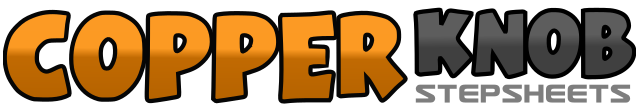 .......Count:48Wall:4Level:Intermediate.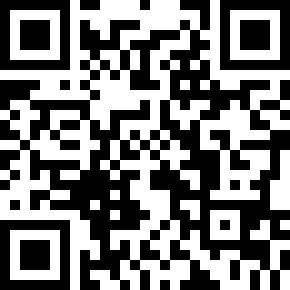 Choreographer:Dan Albro (USA) - March 2016Dan Albro (USA) - March 2016Dan Albro (USA) - March 2016Dan Albro (USA) - March 2016Dan Albro (USA) - March 2016.Music:Chasing Down a Good Time - Randy HouserChasing Down a Good Time - Randy HouserChasing Down a Good Time - Randy HouserChasing Down a Good Time - Randy HouserChasing Down a Good Time - Randy Houser........1&2&Step fwd R, cross step L behind R, step fwd R, brush L fwd3&4&Step fwd L, cross step R behind L, step fwd L, brush R fwd5,6Rock fwd R, replace weight back L7&8Turn ¼ right stepping side R, step L next to R, turn ¼ right stepping fwd R1&2&Step fwd L, cross step R behind L, step fwd L, brush R3&4&Step fwd R, cross step L behind R, step fwd R, brush L5,6,Rock fwd L, replace weight R,7&8Turn ¼ left stepping side L, step R next to L, step side L1,2,3&Cross step R over L, step side L, cross step R behind L, step side L4&5,6Touch R heel angle fwd right, step back R, cross step L over R, step side R7&8&Cross step L behind R, step side R, touch L heel angle fwd left, step back L1,2,3Cross step R over L, turn ¼ right stepping back L, turn ¼ right stepping side R&4,5,6Step L next to R, turn ¼ right stepping fwd R, step fwd L, pivot ½ turn right7&8Step fwd L, step R next to L, step fwd L1,2&3Rock fwd R, replace weight L, step back R, touch L heel fwd&4&5Step L next to R, touch R heel fwd, step R next to L, rock fwd L6&7Turn ¼ left replacing weight R, step L next to R, touch R heel fwd&8&Step R next to L, touch L heel fwd, step L next to R1,2,3&Step fwd R, pivot ¼ left (weight on L), cross step R behind L, step side L4,5&6Cross step R over L, touch L toe side, step L next to R, touch R toe side&7,8&Turn ¼ left stepping R next to L, touch L heel fwd, clap hands, step L next to R